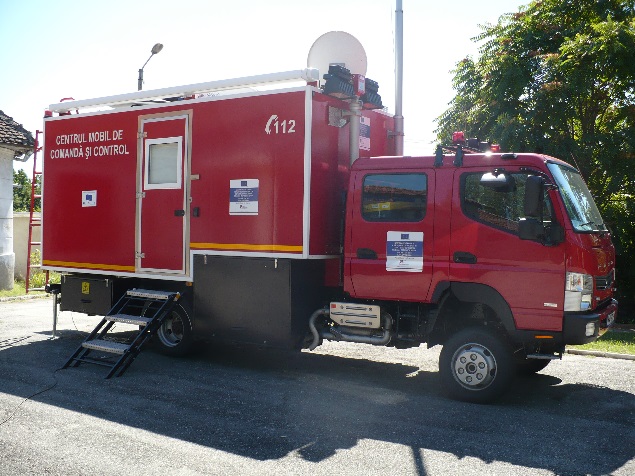 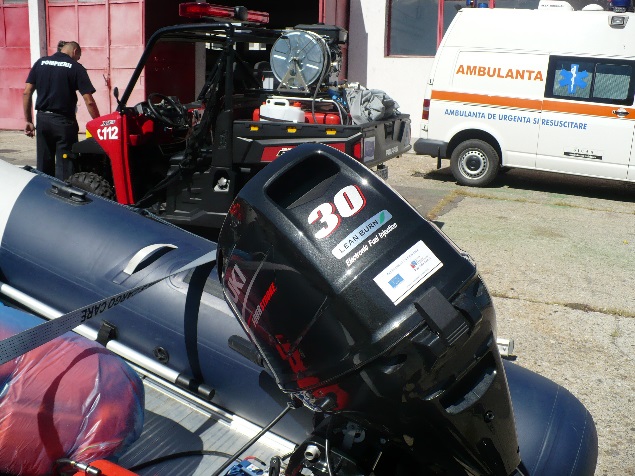 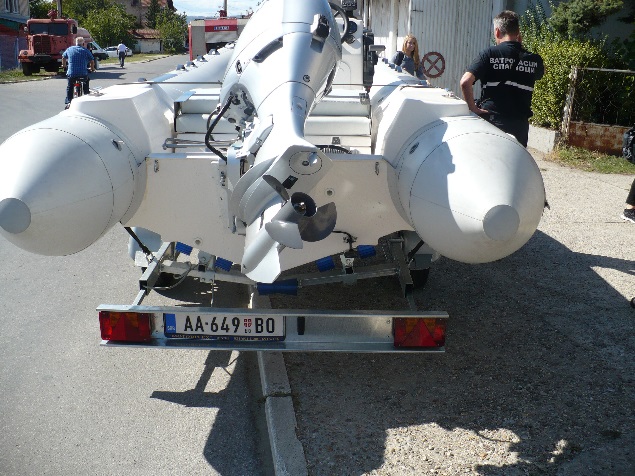 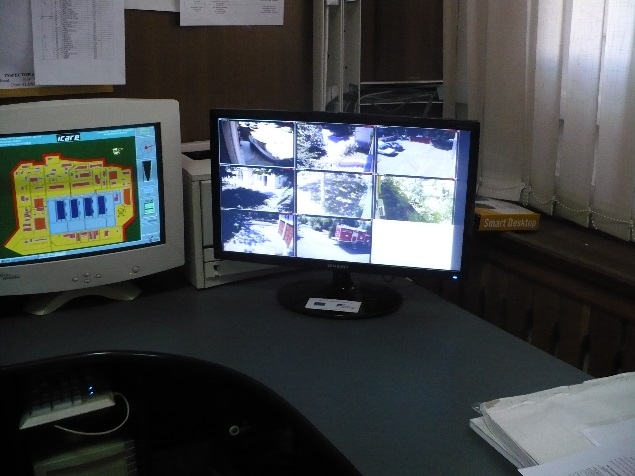 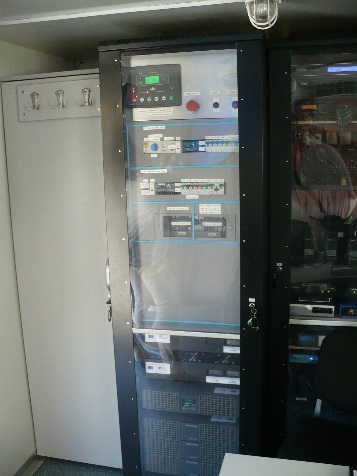 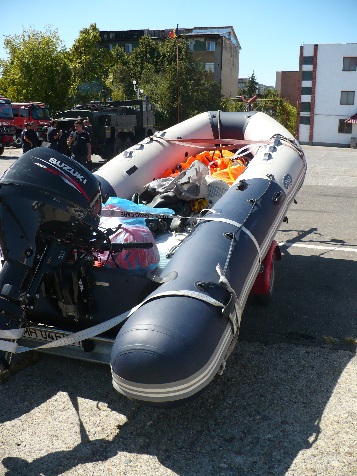 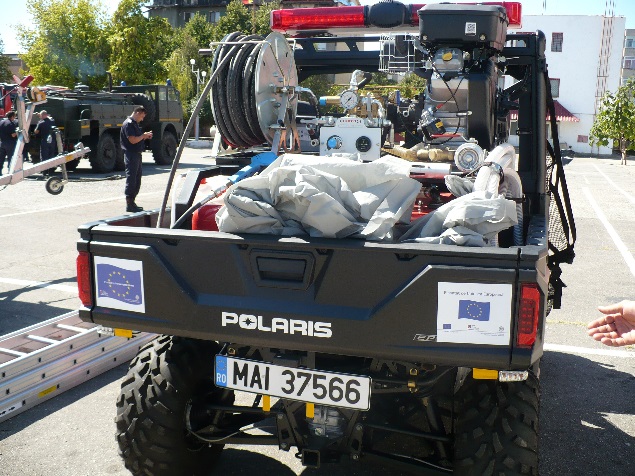 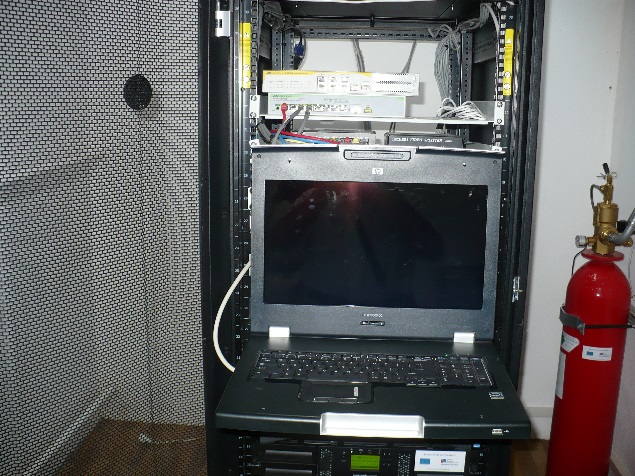 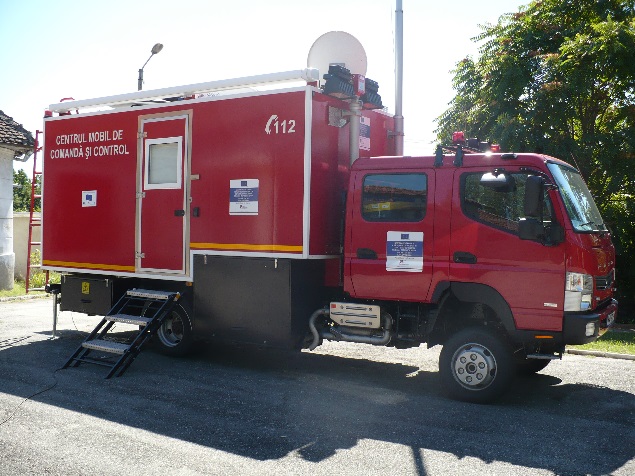 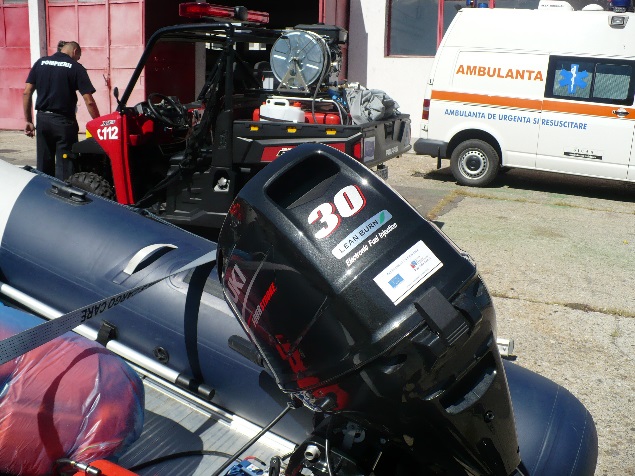 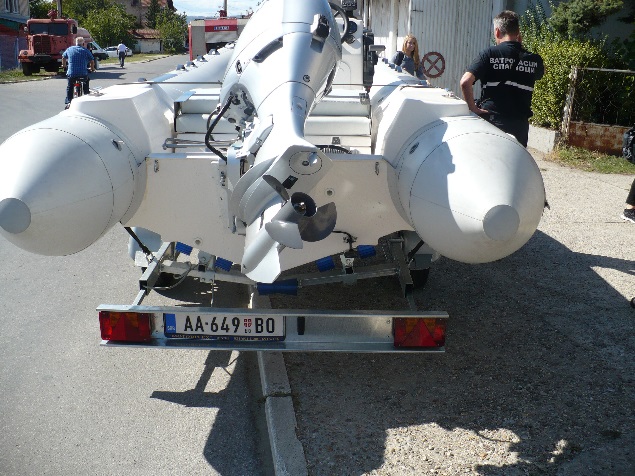 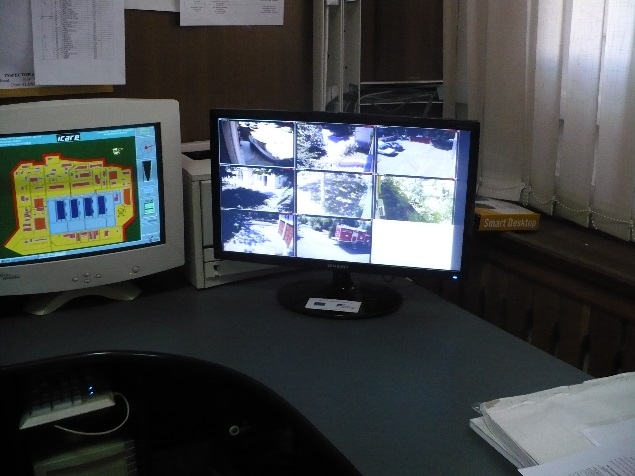 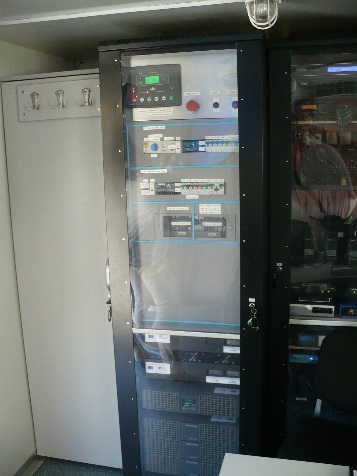 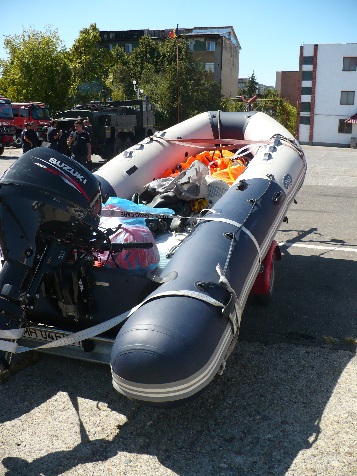 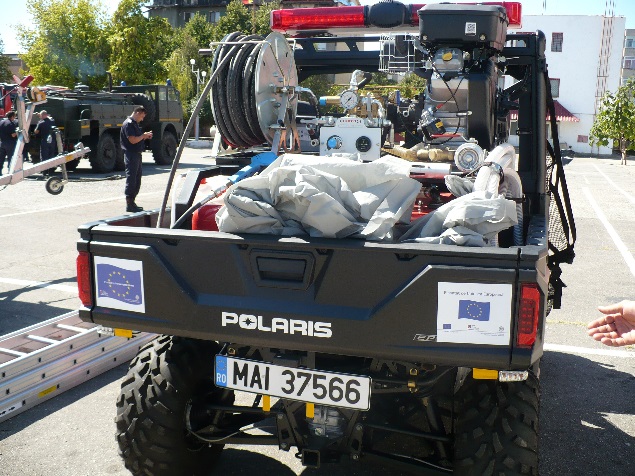 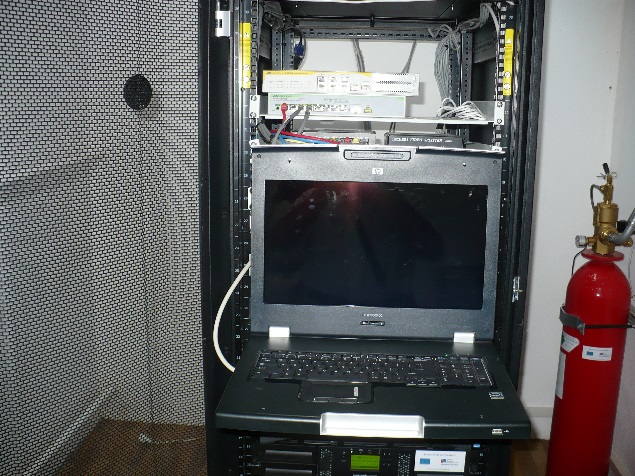 Project informationProject informationCALL FOR PROPOSALS2MIS-ETC:1413PRIORITY AXIS:2.Environment and Emergency PreparednessMEASURE:2.3 More effective systems and approaches to emergency preparednessPROJECT TITLE:Joint Management of the emergency situations in Romania - Republic of Serbia cross-border areaACRONYM:EmSitDURATION:17.04.2013 – 16.04.2015IPA FUNDS CONTRACTED:1.953.876,22€TOTAL FUNDS CONTRACTED:2.298.677,90€ABSORBTION RATE (%):79,47%PROJECT OBJECTIVE(S):Increasing the quality of life for the population of the Romania-Serbia border area by strengthening the institutional and technical management capacity in case of disaster and response in emergency situations.Strengthening the cooperation of the competent authorities of the Romania-Serbia border region, reflected in the two-way exchange of information regarding emergency situations.Increasing the monitoring and reaction capacity of the authorities in situations of natural disasters.SHORT DESCRIPTION OF THE PROJECT:Through implementation of this project the partners purchased specific equipment necessary for creating an efficient Management system in case of emergency situations in the cross-border area Mehedinti – Bor.DEGREE OF ACHIEVEMENT OF INDICATORS: RESULTS ACHIEVED: 1 integrated cross-border system for management of emergency situations The main result of the project is the implementation and operation of an integrated cross-border management system for emergency situations, which combined the state-of-the art technology in IT and field equipment.The project featured a high degree of innovation by introducing the use of latest IT technologies (hardware and software) for improving the management of emergency situations on both sides of the border.1 implemented integrated information system1 information system with 2 applications, as follows:EMS application:Portal for authorized users;Operational information module;Optimal route calculation module;Dangerous materials module;Intervention resources management module;Housing locations for evacuated persons management module;Risk evaluation for emergency situations module;Data integration module;Equipment for emergency situationsmobile communications centre, analysis, monitoring and coordination of interventions in emergency situations - 2 pcs; perimeter surveillance and security system access - 2 pcs; thermal infrared camera for firefighters (Thermal Imaging Camera Camera-Fire Fighting) - 2 pcs; ATV fire - 6 pcs; bags for fire extinguishers - Backpack Fire extinguisher -100 pc; sliding scale fire - 12 items; fire flashlights with batteries - 20 pieces;           boat -6 persons - 4 pcs2 common analysis workshops with 60 participants to both workshops1 best practice guide for emergency situations1 integrated cross-border system for management of emergency situations The main result of the project is the implementation and operation of an integrated cross-border management system for emergency situations, which combined the state-of-the art technology in IT and field equipment.The project featured a high degree of innovation by introducing the use of latest IT technologies (hardware and software) for improving the management of emergency situations on both sides of the border.1 implemented integrated information system1 information system with 2 applications, as follows:EMS application:Portal for authorized users;Operational information module;Optimal route calculation module;Dangerous materials module;Intervention resources management module;Housing locations for evacuated persons management module;Risk evaluation for emergency situations module;Data integration module;Equipment for emergency situationsmobile communications centre, analysis, monitoring and coordination of interventions in emergency situations - 2 pcs; perimeter surveillance and security system access - 2 pcs; thermal infrared camera for firefighters (Thermal Imaging Camera Camera-Fire Fighting) - 2 pcs; ATV fire - 6 pcs; bags for fire extinguishers - Backpack Fire extinguisher -100 pc; sliding scale fire - 12 items; fire flashlights with batteries - 20 pieces;           boat -6 persons - 4 pcs2 common analysis workshops with 60 participants to both workshops1 best practice guide for emergency situations1 integrated cross-border system for management of emergency situations The main result of the project is the implementation and operation of an integrated cross-border management system for emergency situations, which combined the state-of-the art technology in IT and field equipment.The project featured a high degree of innovation by introducing the use of latest IT technologies (hardware and software) for improving the management of emergency situations on both sides of the border.1 implemented integrated information system1 information system with 2 applications, as follows:EMS application:Portal for authorized users;Operational information module;Optimal route calculation module;Dangerous materials module;Intervention resources management module;Housing locations for evacuated persons management module;Risk evaluation for emergency situations module;Data integration module;Equipment for emergency situationsmobile communications centre, analysis, monitoring and coordination of interventions in emergency situations - 2 pcs; perimeter surveillance and security system access - 2 pcs; thermal infrared camera for firefighters (Thermal Imaging Camera Camera-Fire Fighting) - 2 pcs; ATV fire - 6 pcs; bags for fire extinguishers - Backpack Fire extinguisher -100 pc; sliding scale fire - 12 items; fire flashlights with batteries - 20 pieces;           boat -6 persons - 4 pcs2 common analysis workshops with 60 participants to both workshops1 best practice guide for emergency situations1 integrated cross-border system for management of emergency situations The main result of the project is the implementation and operation of an integrated cross-border management system for emergency situations, which combined the state-of-the art technology in IT and field equipment.The project featured a high degree of innovation by introducing the use of latest IT technologies (hardware and software) for improving the management of emergency situations on both sides of the border.1 implemented integrated information system1 information system with 2 applications, as follows:EMS application:Portal for authorized users;Operational information module;Optimal route calculation module;Dangerous materials module;Intervention resources management module;Housing locations for evacuated persons management module;Risk evaluation for emergency situations module;Data integration module;Equipment for emergency situationsmobile communications centre, analysis, monitoring and coordination of interventions in emergency situations - 2 pcs; perimeter surveillance and security system access - 2 pcs; thermal infrared camera for firefighters (Thermal Imaging Camera Camera-Fire Fighting) - 2 pcs; ATV fire - 6 pcs; bags for fire extinguishers - Backpack Fire extinguisher -100 pc; sliding scale fire - 12 items; fire flashlights with batteries - 20 pieces;           boat -6 persons - 4 pcs2 common analysis workshops with 60 participants to both workshops1 best practice guide for emergency situations1 integrated cross-border system for management of emergency situations The main result of the project is the implementation and operation of an integrated cross-border management system for emergency situations, which combined the state-of-the art technology in IT and field equipment.The project featured a high degree of innovation by introducing the use of latest IT technologies (hardware and software) for improving the management of emergency situations on both sides of the border.1 implemented integrated information system1 information system with 2 applications, as follows:EMS application:Portal for authorized users;Operational information module;Optimal route calculation module;Dangerous materials module;Intervention resources management module;Housing locations for evacuated persons management module;Risk evaluation for emergency situations module;Data integration module;Equipment for emergency situationsmobile communications centre, analysis, monitoring and coordination of interventions in emergency situations - 2 pcs; perimeter surveillance and security system access - 2 pcs; thermal infrared camera for firefighters (Thermal Imaging Camera Camera-Fire Fighting) - 2 pcs; ATV fire - 6 pcs; bags for fire extinguishers - Backpack Fire extinguisher -100 pc; sliding scale fire - 12 items; fire flashlights with batteries - 20 pieces;           boat -6 persons - 4 pcs2 common analysis workshops with 60 participants to both workshops1 best practice guide for emergency situations1 integrated cross-border system for management of emergency situations The main result of the project is the implementation and operation of an integrated cross-border management system for emergency situations, which combined the state-of-the art technology in IT and field equipment.The project featured a high degree of innovation by introducing the use of latest IT technologies (hardware and software) for improving the management of emergency situations on both sides of the border.1 implemented integrated information system1 information system with 2 applications, as follows:EMS application:Portal for authorized users;Operational information module;Optimal route calculation module;Dangerous materials module;Intervention resources management module;Housing locations for evacuated persons management module;Risk evaluation for emergency situations module;Data integration module;Equipment for emergency situationsmobile communications centre, analysis, monitoring and coordination of interventions in emergency situations - 2 pcs; perimeter surveillance and security system access - 2 pcs; thermal infrared camera for firefighters (Thermal Imaging Camera Camera-Fire Fighting) - 2 pcs; ATV fire - 6 pcs; bags for fire extinguishers - Backpack Fire extinguisher -100 pc; sliding scale fire - 12 items; fire flashlights with batteries - 20 pieces;           boat -6 persons - 4 pcs2 common analysis workshops with 60 participants to both workshops1 best practice guide for emergency situationsPartnership informationPartnership informationPartnership informationCOUNTRYCOUNTY/DISTRICTBUDGET(EURO)CONTACT DETAILSCONTACT DETAILSLEAD PARTNER:LEAD PARTNER:LEAD PARTNER:The Drobeta Inspectorate for Emergency Situations within the Mehedinti CountyRomaniaMehedinți1.277.685,91Drobeta-Turnu Severin, Str. Portului nr. 2Tel. +40252311212Drobeta-Turnu Severin, Str. Portului nr. 2Tel. +40252311212PARTNER 2:PARTNER 2:PARTNER 2:Ministry of Interior of the Republic of SerbiaSerbiaBelgrade1.020.991,99Belgrade, Kneza Milosa 103Tel. +381 11 3617 294Belgrade, Kneza Milosa 103Tel. +381 11 3617 294PARTNER 3:PARTNER 3:PARTNER 3:The ”Semenic” Inspectorate for Emergency Situations within the Caras–Severin CountyRomaniaCaras–Severin0REŞIŢA, Castanilor Street, no.123Tel. +40255212639REŞIŢA, Castanilor Street, no.123Tel. +40255212639